                                                                                                                                                                  «Утверждаю»                                                                                                                                                          Директор МБОУ СОШ № 14                                                                                                                                                               «30»  мая  2022 г.                                                                                                                                                        _______________ Е.К.Очкась Начальник ЛДП:         ___________________     Верба Н.Ю.ДатаВремяпроведенияМероприятие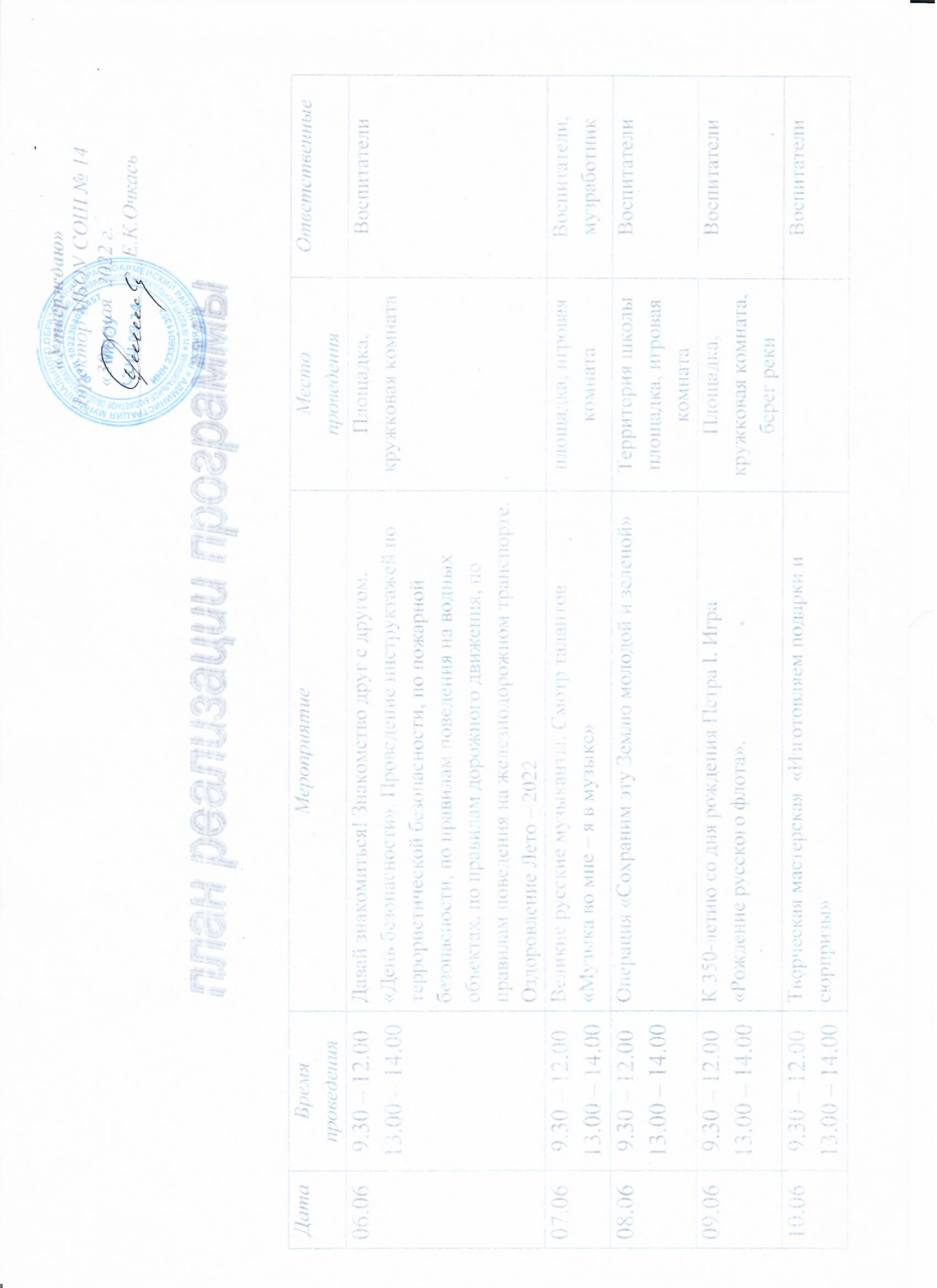 Место проведенияОтветственные06.069.30 – 12.0013.00 – 14.00Давай знакомиться! Знакомство друг с другом. «День безопасности». Проведение инструктажей по террористической безопасности, по пожарной безопасности, по правилам поведения на водных объектах, по правилам дорожного движения, по правилам поведения на железнодорожном транспорте.Оздоровление Лето – 2022 Площадка, кружковая комнатаВоспитатели07.069.30 – 12.0013.00 – 14.00Великие русские музыканты. Смотр талантов «Музыка во мне – я в музыке»площадка, игровая комнатаВоспитатели,музработник08.069.30 – 12.0013.00 – 14.00Операция «Сохраним эту Землю молодой и зеленой»Территория школы площадка, игровая комнатаВоспитатели 09.069.30 – 12.0013.00 – 14.00К 350-летию со дня рождения Петра I. Игра «Рождение русского флота».Площадка, кружковая комната, берег рекиВоспитатели 10.069.30 – 12.0013.00 – 14.00Творческая мастерская  «Изготовляем подарки и сюрпризы»Воспитатели  14.069.30 – 12.0013.00 – 14.00Спортивно-развлекательная игра «Мы выбираем ЗОЖ!» Викторины, игры, соревнования.площадка, спортзалВоспитатели,Учитель физкультуры15.069.30 – 12.0013.00 – 14.00Флешмоб «Чтение без перерыва». Библиоринг «Не говори шершавым языком», «Как правильно по-русски?»Площадка, кружковая комнатаВоспитатели 16.069.30 – 12.0013.00 – 14.00Конкурс рисунков на асфальте «Мы любим Россию»Викторина «Я люблю свой край»Площадка, кружковая комната Воспитатели17.069.30 – 12.0013.00 – 14.00День смеха  «Смех – великий лекарь!»Площадка, кружковая комната Воспитатели 20.069.30 – 12.0013.00 – 14.00Физкультурно-оздоровительный конкурс «Богатырская силушка»площадка, спортзалВоспитатели,Учитель физкультуры21.069.30 – 12.0013.00 – 14.00 День рыбака. «В гостях у Золотой рыбки».  Берег рекиВоспитатели22.069.30 – 12.0013.00 – 14.00Скорбная дата начала Великой Отечественной войны.Свеча памяти. Конкурс военной песни и стихов.Кружковая, игровая комнатаАллея СлавыВоспитатели23.069.30 – 12.0013.00 – 14.00Тематическая игра «Здоровым будешь – все добудешь»площадка, спортзалВоспитатели,Учитель физкультуры24.069.30 – 12.0013.00 – 14.00Подведение итогов. Награждение воспитанников. Закрытие смены. Территория школыВоспитатели 